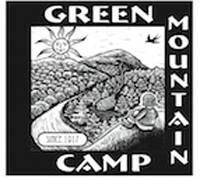 2017 Green Mountain Camp for Girls Health FormCamper’s Name: _________________________________________________________________Birth Date	/	/ 	Session: _______________Parent/Guardian to contact in case of EmergencyName ___________________________________Relationship ______________________________Email ___________________________________Phone Home: ____________________________	Cell Phone _____________________________Name ___________________________________Relationship ______________________________Email ___________________________________Phone Home: ____________________________	Cell Phone _____________________________Physician’s Name: ____________________________Phone Number ______________________________Insurance Company: __________________________ Group Number: ___________________________Name of Policy Holder: ________________________ Policy Identification Number: ________________Please list any medical conditions (asthma, diabetes, epilepsy, ADHD, anxiety, depression, or other):____________________________________________________________________________________List any medications camper will be taking at home or at camp; include times:____________________________________________________________________________________List any allergies or sensitivities to food or medicine or other:____________________________________________________________________________________Has your child a history of: Sleepwalking ___  Bedwetting ___  Night Terrors ___List any other concerns you would like the camp staff to know in order to help your camper enjoy her week safely. (Use the backside as needed).________________________________________________________________________________________________________________________________________________________________________Check which over the counter products you authorize camp personnel to administer or apply:	☐ Tylenol/acetaminophen 	☐ Advil/ibuprofen 	☐ Benadryl/diphenhydramine	☐ Sunscreen (Parent provides for camper) 	☐ Insect Spray (no DEET) (Parent provides)I hereby give my permission for (camper’s name) _______________________________________to participate in all camp activities unless otherwise noted above. Further, I authorize Green Mountain Camp staff to provide emergency treatment for any injury or illness my child may experience as deemed necessary. This authorization is granted only if I cannot be reached, and a reasonable effort has been made to do so, or in a life-threatening situation. I authorize camp staff to contact emergency personnel as deemed necessary. I authorize hospital personnel to administer emergency care.Parent/Guardian Signature ______________________________         Date ___________________PARENTS - Please attach a current copy of immunizations.Recommendation by Medical Provider: Please list any recommendations or restrictions for participation in the camp program.____________________________________________________________________________________________________________________________________________________	☐ My child has had a physical exam in the past two years AND their GMC health form was signed by a medical provider last year.☐ My child's 2017 health form requires a medical provider's signature because GMC does not have one on file from last year.Physician/Provider Signature______________________________________________________________Date ___________________Return to: Green Mountain Camp, 565 Green Mountain Camp Rd, Dummerston, VT 05301 gmcforgirls@gmail.com | 802-257-1751